２０２２年９月＊＊日各ライオンズクラブ会　　　　長　　各位献血担当委員長　各位ライオンズクラブ国際協会３３１－Ａ地区地区ガバナー　Ｌ松浦　淳一　　地区視聴力障害・献血献眼委員長　Ｌ石井　真生２０２２－２０２３年度ライオンズクラブ国際協会３３１－Ａ地区『地区献血推進セミナー』開催のご案内拝啓　初秋の候、貴クラブにおかれましては益々ご盛栄のこととお慶び申し上げます。日頃は地区運営にご協力賜っておりますこと心より御礼申し上げます。『地区献血推進セミナー』を、北海道赤十字血液センターご協力のもと、下記の通り開催致します。また、今回の講演につきましては、フリーアナウンサーの笠井信輔氏（元フジテレビ）を予定しております。一層の献血推進を図るため、各クラブよりご参加賜りますようご案内申し上げます。敬　具記■日　　時　　　　２０２２年１０月１２日（水）１３：３０～１６：００予定■会　　場　　　北海道赤十字血液センター　３階　研修室A札幌市西区二十四軒2条1丁目1番20号　TEL 011-613-8335地下鉄東西線二十四軒駅下車、2番出口より徒歩7分。※オンラインでご参加の場合には、後日クラブ宛にＵＲＬをお送りいたします。■登 録 料        無　料■参 加 者　　　　感染対策、会場の都合上、勝手ながら各クラブからの会場へのご参加は、１名様とさせていただきますので、ご了承願います。※会場もしくはオンラインでのご参加をご明記のうえ、９月２７日（火）までにご返信下さい。以　上ライオンズクラブ国際協会３３１－Ａ地区キャビネット事務局〒060－0809札幌市北区北９条西３丁目小田ビル５ＦＴＥＬ：011－758－8881　ＦＡＸ：011－758－8882　Ｅ-mail：info＠lc331－a.jp　　　　　　　　　　　　返信キャビネット事務局　Ｅ-mail：info＠lc331－a.jp締切　９月２７日（火）『地区献血推進セミナー』２０２２年１０月１２日（水）北海道赤十字血液センター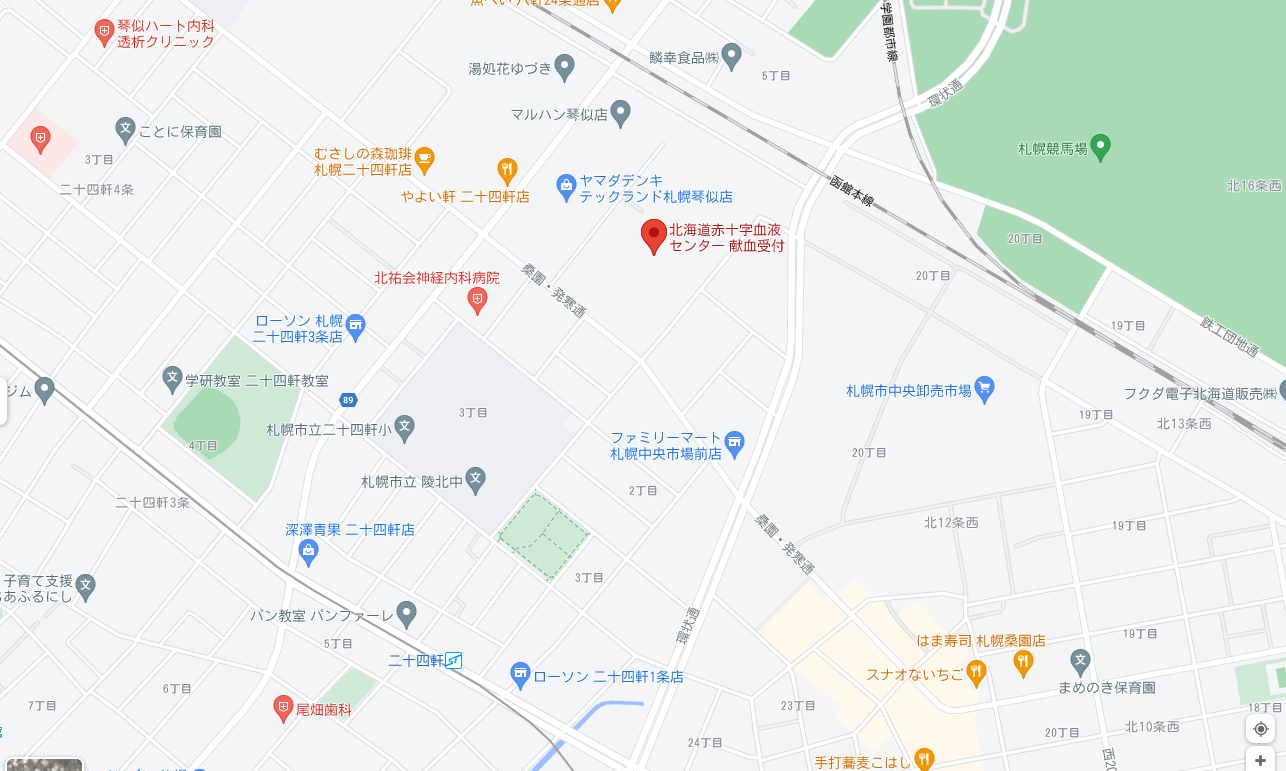 クラブ名ＬＣＬＣお　役　職お　名　前会場・オンライン（いずれかに☑願います。）Ｌ□会場　 　□オンラインＬ□会場　　 □オンラインＬ□会場　 　□オンライン